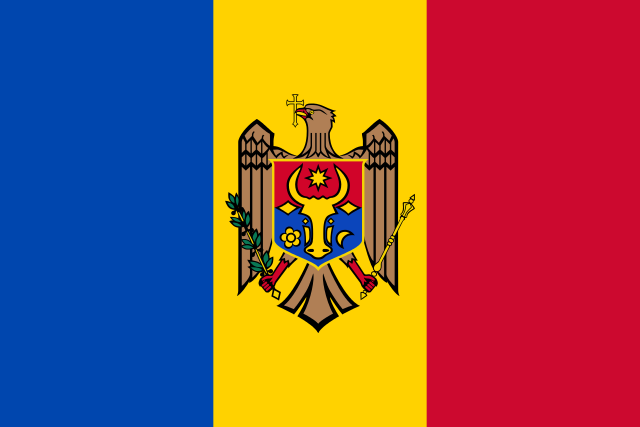 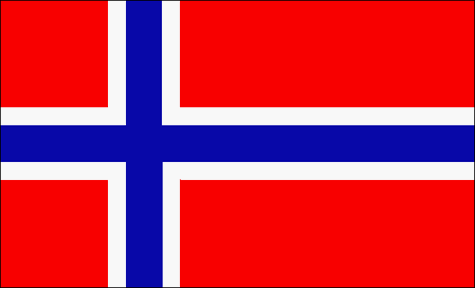 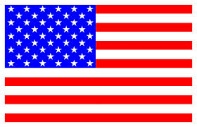 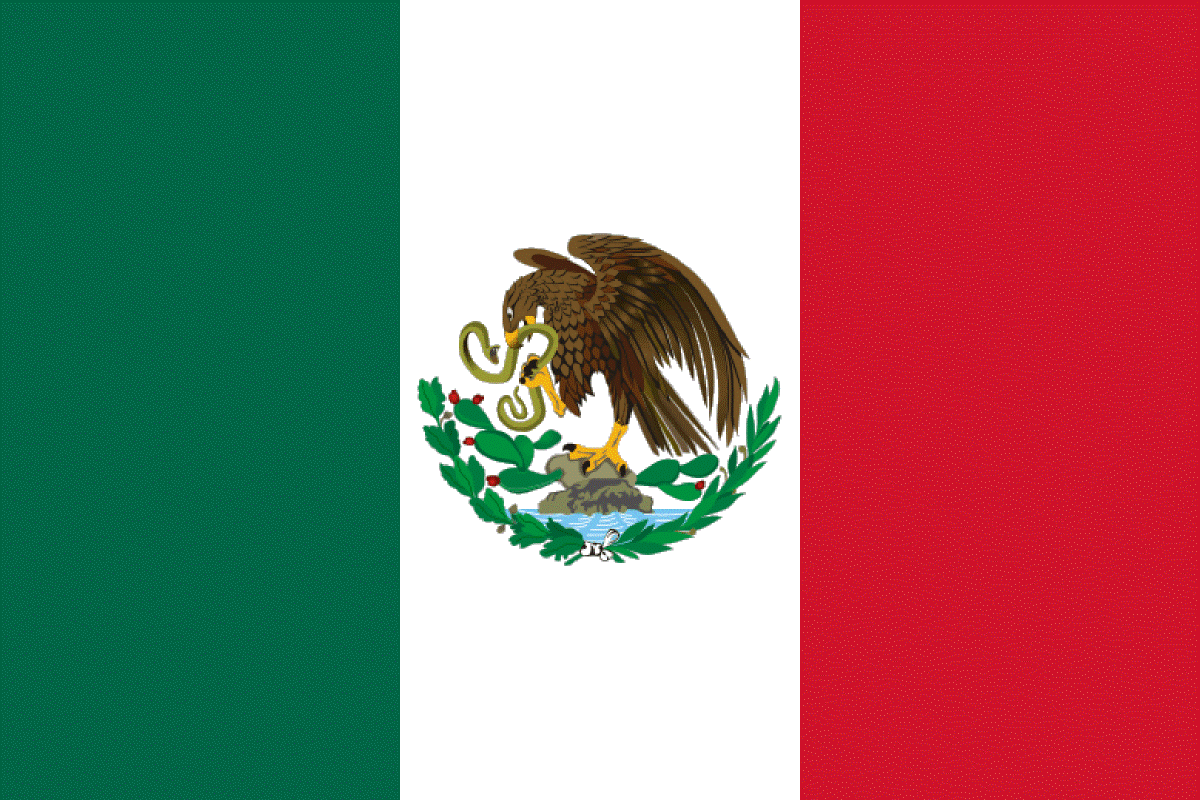 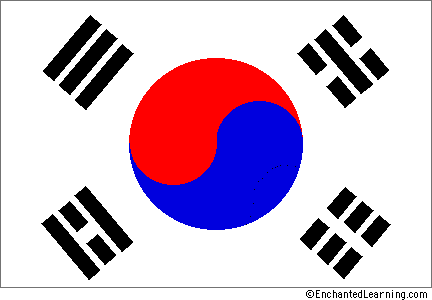 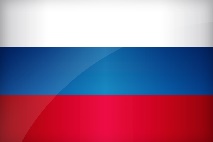 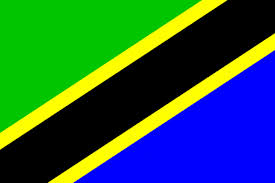 CHINOOK
Thursday, March 28
6 - 8PM   Chinook CommonsPotluck DinnerFood * Crafts * Dance * Art * GamesShare your family’s culture!*Bring your favorite entrée, side dish or dessert to share!*Volunteers needed for performances and stations.Contact:  moej@bsd405.org OR 425-456-6305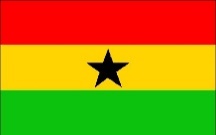 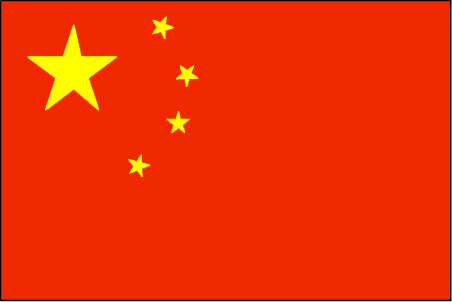 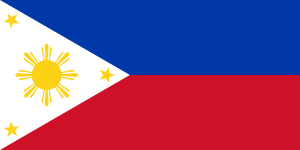 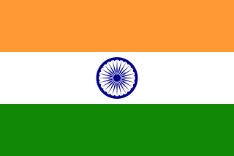 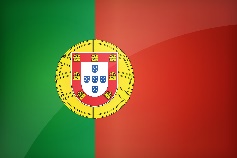 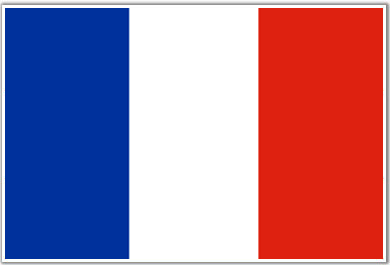 USA SouthwestEthiopianVietnameseMalaysianNigerianTurkishSpanishFinishThaiSouth AsiaKoreanJapaneseUSA East CoastSwissUkrainianRussianMiddle EasternMexicanChileanGuatemalanUSA MidwestAustralianArmenianLatin AmericanCanadianChineseBrazilianSamoanAustrianEgyptianItalianUSA NorthwestFrenchHonduranIranianNative AmericanPolishHungarianMoldavianBulgarianEnglishGermanCentral AsiaPakistaniIrish